МБОУ Яманская СОШ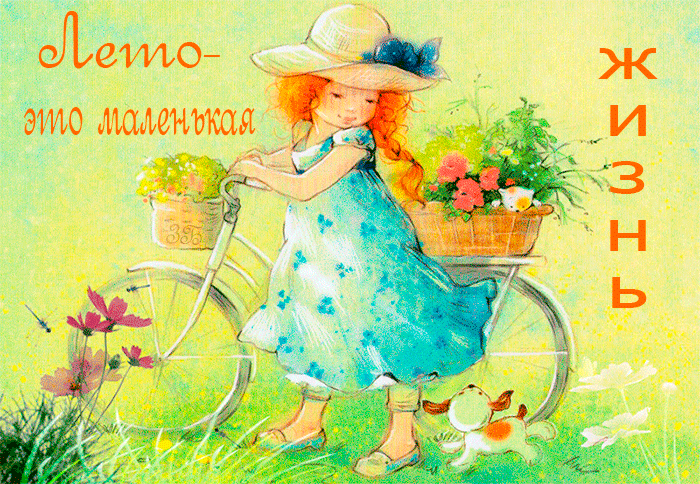 Лето 2020План работы на июль 2020мероприятияИнформация о размещении1.Безопасные каникулы. https://www.youtube.com/watch?v=J5yu1vIuHZ4   Безопасная дорога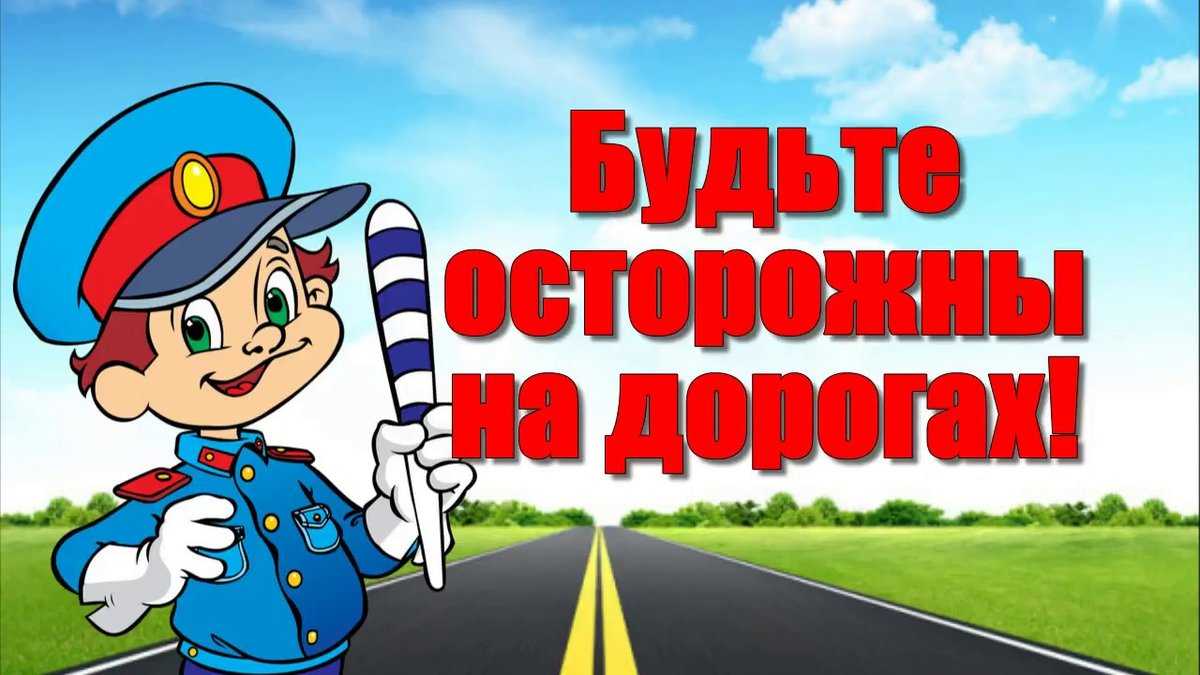    Безопасная дорога1.Уроки безопасности на дорогеhttps://www.youtube.com/watch?v=GRHlTZTSb9g2.Правила дорожного движенияhttps://www.youtube.com/watch?v=U_b4A6wxLuY            Безопасность на воде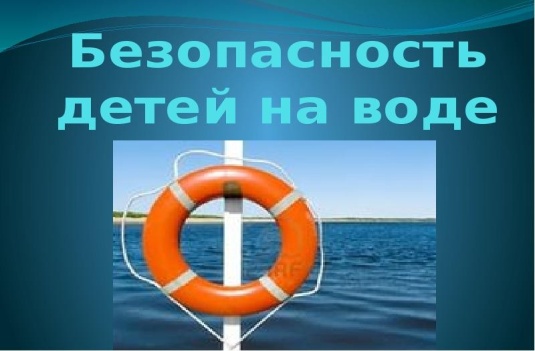             Безопасность на воде3.Учебный фильм по ОБЖ – Безопасность на водеhttps://www.youtube.com/watch?v=zS3AZAU2aXY4.Безопасность на водоемахhttps://www.youtube.com/watch?v=jLCJpx6nEyI        Пожарная безопасность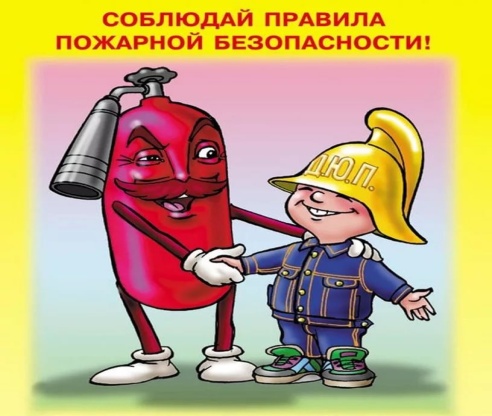         Пожарная безопасность5Уроки Тетушки Совы - Уроки осторожности - Огоньhttps://www.youtube.com/watch?v=eW70mqVVHZ86Памятки пожарной безопасности для родителейhttps://www.youtube.com/watch?v=N7X7Z4JAQcw7Безопасное летоhttps://www.youtube.com/watch?v=jcDaSuxQ_FQ&t=37s                                           Основы здорового образа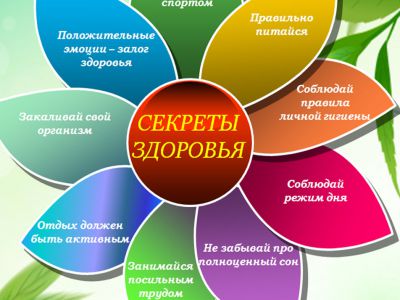                                   жизни                                           Основы здорового образа                                  жизни1Правила здорового образа жизниhttps://www.youtube.com/watch?v=1k93tLhIAUg2Здоровым быть здоровоhttps://www.youtube.com/watch?v=m58y0bGDtUw3О вкусной и здоровой пищеhttps://www.youtube.com/watch?v=LVK3EwKrujUДень семьи, любви и верностивикторина   https://yandex.ru/video/preview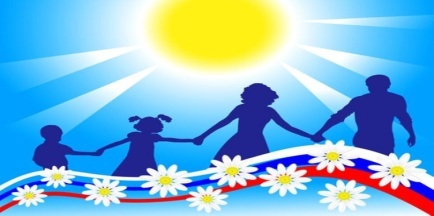 https://yandex.ru/video/preview/?filmId=15822454851401479941&textУгадай мультфильм по песне https://www.youtube.com/watch?v=3HIoDufnJh8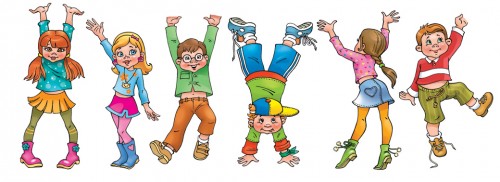 В мире профессийhttp://profdorogi.blogspot.com/p/blog-page_3169.htmlВиртуальное посещение музеевТретьяковская галереяЭрмитажГосударственный Русский музей (Санкт-Петербург)